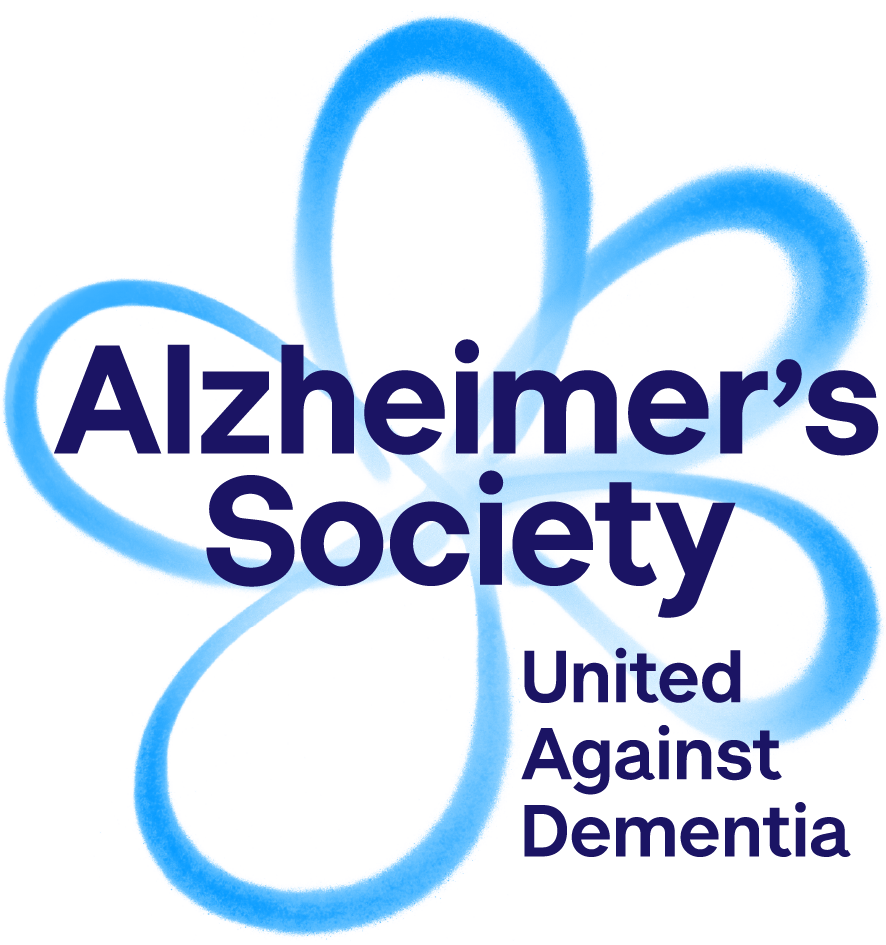 Alzheimer’s Society Research Grant Request for abeyanceThis form should be completed if you wish to put your grant in abeyance. You may request that your grant be paused for reasons such as maternity leave or staff changes. The end date of the grant can be extended for an equivalent amount of time.It is appreciated that you may not know at the time of request when the award will be restarted. Please provide as much information as possible and contact the Research office to keep us informed of when the grant will recommence. Please also keep your Research Network monitors updated. If you wish to apply for a no-cost extension (i.e. not abeyance), please use the Request for a no-cost extension form available at www.alzheimers.org.uk/forresearchersContact grantenquiries@alzheimers.org.uk if you have any queries and to submit the completed form.Name of Principal Investigator:Type of grant (Fellowship/PhD/Project):Title of project:Start date:Original End date:Date of Request: Date from which you would like to postpone grant. Date from which you would like to restart grant (if known, or please indicate anticipated date). Anticipated length of postponementPlease briefly explain why you are requesting for your grant to be put in abeyance: